PHỤ LỤC 2MẪU BIÊN BẢN HỘI NGHỊ CBVC TẠI ĐƠN VỊ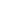 BIÊN BẢNVề việc tổ chức lấy ý kiến năm 2019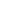 Thời gian bắt đầu:……………………………………Địa điểm:…………………………………………….Thành phần tham dự…………………………………………………………………………………………………………………………………….Chủ trì (chủ tọa):…………………………………………………………Thư ký (người ghi biên bản):……………………………………………Nội dung (theo diễn biến Hội nghị):……………………………………………………………………………………………………………………………………………………Lưu ý: Phần kết luận mục Nội dung phải thể hiện rõ:1. Các ý kiến đóng góp đối với dự thảo các văn bản, báo cáo của Nhà trường;2. Những kiến nghị, đề xuất của đơn vị;3. Kết quả bầu đại biểu dự Hội nghị cán bộ, viên chức của Nhà trường năm 2019.Hội nghị kết thúc vào ……giờ….., ngày …. tháng ….. năm…….../.TRƯỜNG ĐẠI HỌC SPKT HƯNG YÊNĐơn vị: …………………………….THƯ KÝ(Chữ ký)Họ và tênCHỦ TỌA(chữ ký)Họ và tên